Цикл международных научно-практических семинаров«Актуальные вопросы, связанные с реализацией в Республике Беларусь рекомендаций Обзора инновационного развития Республики Беларусь»ЕВРОПЕЙСКАЯ ЭКОНОМИЧЕСКАЯ КОМИССИЯ ОРГАНИЗАЦИИ ОБЪЕДИНЕННЫХ НАЦИЙГОСУДАРСТВЕННЫЙ КОМИТЕТ ПО НАУКЕ И ТЕХНОЛОГИЯМ РЕСПУБЛИКИ БЕЛАРУСЬНаучно-практический семинар для экспертов высокого уровня“Содействие Республике Беларусьв развитии эко-инноваций»19 июня 2014 г.Информация о зарубежных выступающихХосе Паласин, Европейская экономическая комиссия ООН, ШвейцарияД-р Хосе Паласин в настоящее время возглавляет Сектор инновационной политики в Отделе экономического сотрудничества, торговли и землепользования Европейской экономической комиссии ООН (ЕЭК ООН), Женева, Швейцария. Ранее работал там же, в Отделе экономического анализа.Д-р Паласин является секретарем Группы специалистов в области инновационной политики и конкурентоспособности ЕЭК ООН - тематической группы экспертов, выдвинутых государствами-членами ЕЭК ООН. Он также координирует вопросы финансирования инновационного развития, связанные с конкретными проблемами инновационных предприятий в части привлечения финансирования и роли государственного сектора в их поддержке, содействуя предприятиям в решении проблем в данной сфере.Д-р Паласин является автором и со-автором многочисленных публикаций и документов ООН в области финансирования инноваций и инновационного развития.До прихода в ООН в сентябре 2004 года он работал главным экономистом Daiwa Securities SMBC, Лондон, где отвечал за ряд развивающихся рынков Европы, Ближнего Востока и Африки, обеспечивая экономический анализ и стратегические рекомендации для подразделений, деятельность которых была связана с акционированием, корпоративными финансами и заимствованиями.Д-р Паласин преподавал в Университете Вулверхэмптона (Великобритания) и Автономном университете Барселоны (Испания), предоставлял консультационные услуги по экономическим и финансовым вопросам в странах с переходной экономикой для различных государственных и частных организаций.Д-р Паласин имеет степень PhD в области исследования экономики России и Восточной Европы (экономика, Университет Бирмингема, Великобритания), а также ученую степень по экономике и праву (Автономный университет Барселоны, Испания).Мичико Эномото, Европейская экономическая комиссия ООН, ШвейцарияМичико Эномото является Главным сотрудником по экономическим вопросам Отдела по экономическому сотрудничеству, торговле и землеустройству Европейской экономической комиссии ООН. Сферой ее деятельности является повышение потенциала, оказание консультационной поддержки правительствам по вопросам инновационной политики, развития общества, основанного на знаниях, а также проведение оценок национальной инновационной политики с фокусом на «зеленые» технологии.Мичико Эномото занимает пост Секретаря Комитета по экономическому сотрудничеству и интеграции ЕЭК ООН, который представляет собой межправительственный орган, осуществляющий надзор на работой ЕЭК ООН в области инновационной политики, частно-государственного партнерства, финансирования инновационного развития, прав интеллектуальной собственности и развития предпринимательства.Мичико Эномото является автором/редактором и соавтором многочисленных публикаций ООН и документов по таким вопросам, как инновационная политика в части «зеленой» экономики, политика в сфере ИКТ и правовые вопросы, развитие электронной торговли для стран с развивающейся экономикой, развитие предпринимательства. Она имеет степень магистра экономики (Северный Иллинойс, США) и степень магистра по южно-азиатским исследованиям (Халл, Великобритания).Клара Орен, Инкубатор «зеленых» технологий, ИзраильКлара Орен занимает должность главного управляющего в Инкубаторе «зеленых» технологий, Хайфа, Израиль. Инкубатор «зеленых» технологий, основанный в 1993 г. по ее инициативе, представляет собой фирму, специализирующуюся на «инкубации» и инвестициях в стартапы на предпосевной и посевной стадии их развития. Фирма стремится вкладывать средства в технологии, связанные с окружающей средой (возобновляемая энергетика, эффективное использование ресурсов, биологические альтернативы химическим, биотопливо, водные технологии, «зеленое» строительство и т.д.). На протяжении нескольких лет было создано более 80 компаний в различных областях, и некоторые из них стали вполне успешными.Параллельно Клара Орен работает в ряде ведущих израильских компаний в качестве директора. Перед этим она в течение 17 лет занимала пост научного сотрудника в области физико-математических наук в ВВС Израиля. Имеет степень магистра математических наук (Черновцы, Украина) и степень МБА (Хайфа, Израиль).Асель Доранова, Technopolis Group, БельгияАсель Доранова является членом коллектива Technopolis Group, в чьем ведении находится проект «Eco-Innovation Observatory». Она отвечает за работу по составлению страновых обзоров по эко-инновациям и ведению базы данных, подготовку тематических докладов и общее руководство работой в рамках проекта.Technopolis Group представляет собой исследовательскую и консалтинговую компанию со штатом более чем 80 сотрудников и опытом работы в 35 странах мира. Это ведущая компания в сфере международных оценок, особенно в области исследований, разработок и инноваций.Асель Доранова получила междисциплинарное образование, в том числе степень PhD по технологической экономике и политике (UNU-MERIT и Маастрихтский университет, Нидерланды), а также степень магистра в области исследования развития (Университет Упсалы, Швеция) и политики охраны окружающей среды (Центральный Европейский Университет, Венгрия).В своих исследованиях Асель Доранова уделяла особое внимание различным аспектам технологической политики по смягчению последствий изменения климата с акцентом на трансфер технологий и знаний. Ею был опубликован ряд работ по этим темам. На протяжении многих лет Асель Доранова работала в проектах ЕС, Всемирного банка и Агентства международного развития США в странах Центральной Азии.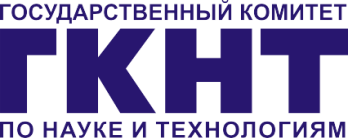 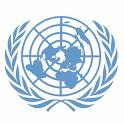 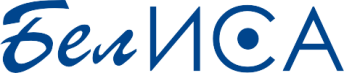 